분류 : 변성암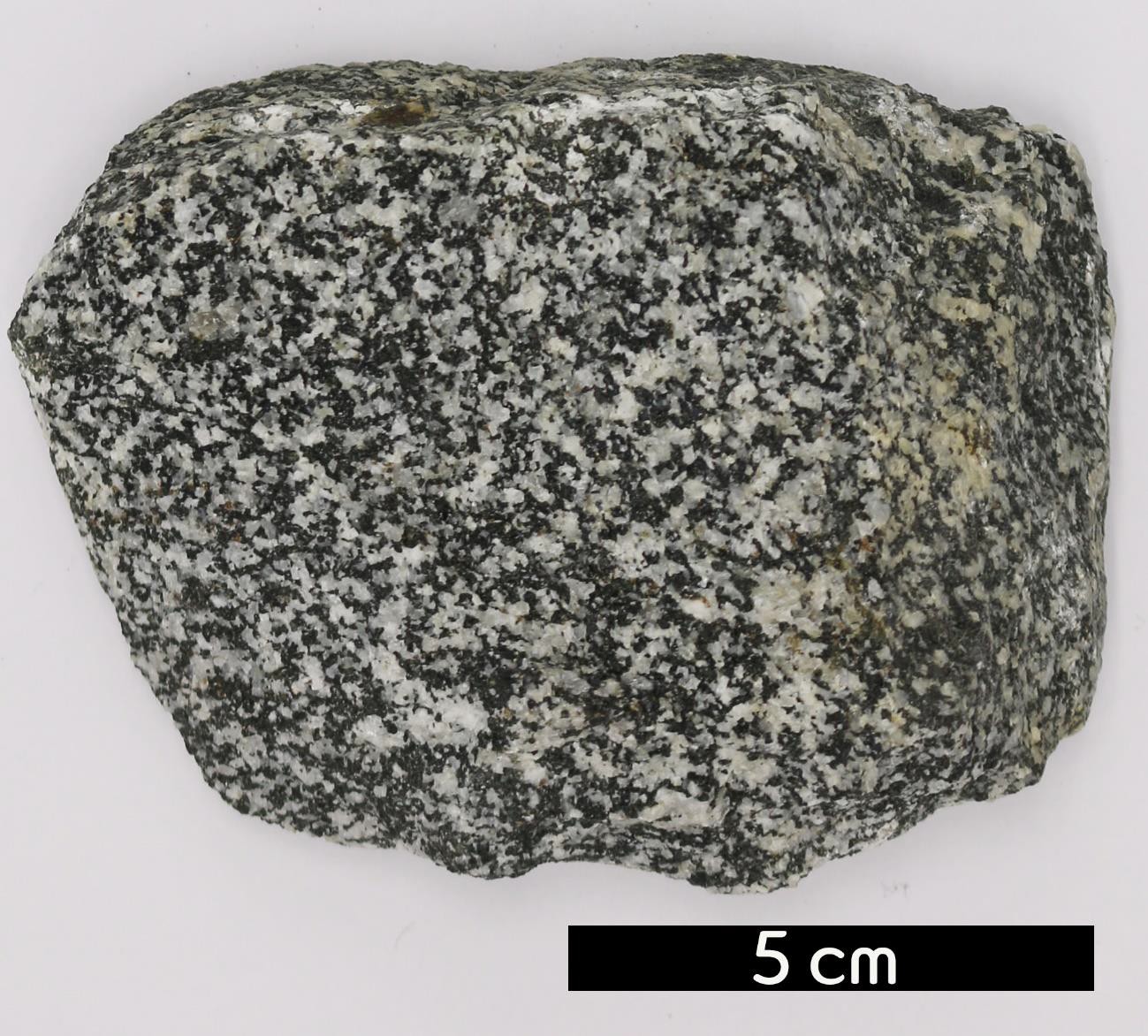 암석이름 : 각섬석 편마암(Hornblende gneiss)주요광물 : 석영, 각섬석, 흑운모, 사장석보유기관 : 강원대학교 과학교육학부산지 : Clintonville, New York, USA특징중-고온에서 변성받았으며 편암보다 높은 변성정도가 높다.편마 구조가 발달해있다.재결정작용이 나타나있다.엽리는 천매암보다 뚜렷하지 않다.각섬석이 특징적으로 나타난다.